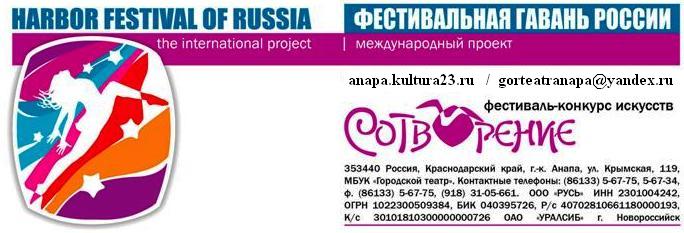 ПОЛОЖЕНИЕо VI-м фестивале-конкурсе искусств «СоТворение»С 22 по 25 июня 2017 года в рамках Международного проекта «Фестивальная гавань России» в городе-курорте Анапа проводится VI-й фестиваль–конкурс искусств «СоТворение» (далее - Фестиваль).Учредитель Фестиваля известная на Юге России фирма «Русь» – организатор престижных культурно-образовательных проектов в сфере шоу-бизнеса. Соучредителем в организации и проведении Фестиваля выступает ведущее учреждение культуры Черноморского побережья России– Городской театр города-курорта Анапа. Фестиваль проводится при содействии – Московского государственного института культуры/МГИК/ город Москва, Института Современного Искусства /МИСИ/ город Москва, Международного Благотворительного Фонда (МБФ) Владимира Спивакова – город Москва.Фестиваль – конкурс искусств «СоТворение» проводится при поддержке администрации города - курорта Анапа.Основные цели и задачи ФестиваляФестиваль – конкурс искусств «СоТворение» открывает уникальную возможность творческим коллективам, группам и отдельным исполнителям состязаться в традиционных и современных видах искусства, наиболее полно и ярко выразить на фестивальной сцене свой талант без возрастных и жанровых ограничений.Основными целями и задачами Фестиваля является:- поиск, отбор и продвижение ярких талантов;- развитие и преумножение культурного, интеллектуального и духовного потенциала современного поколения через различные виды искусства;- укрепление основ межэтнических и межнациональных связей, воспитание уважительного отношения к культурным традициям народов России.Конкурсные номинации и направленияФестиваль-конкурс проводится по следующим номинациям (согласно Приложению №1):народное пение;эстрадное пение;академическое пение;народный танец;народный стилизованный танец;современная хореография;классический танец;детский танец;эстрадный танец;уличные танцы;бальные танцы;акробатический танец;танцевальное шоу;ансамбли песни и танца;театр (куклы – шоу, маски – шоу, модель – шоу, музыкальный театр);художественное слово;оригинальный жанр;инструментальное творчество; дебют (во всех номинациях).Технические требованияОт участников Фестиваля требуется обязательное наличие качественных фонограмм (-) минус, записанных (CD, MD, Flash-накопители (флешки) с указанием названия коллектива или фамилии исполнителя, названий и номеров треков,  продолжительности произведений. Просим обратить Ваше внимание!!! На флешке либо диске НЕ ДОЛЖНО БЫТЬ посторонних программ и записей! Это касается и проверке на вирусы.Во время исполнения конкурсной программы в вокальных номинациях не допускается инструментальное или голосовое дублирование основных партий для солистов и прописанный бэк-вокал для ансамблей.Организаторы Фестиваля не несут ответственность перед авторами – правообладателями произведений, исполняемых участниками Фестиваля.Оргкомитет Фестиваля предоставляет всем участникам репетиционное время согласно регистрации и сформированной программе мероприятия.Порядок проведения, условия участия, жюри и награждениеФестиваль проводится с 22 по 25 июня 2017г. в городе – курорте Анапа, на главной сценической площадке Городского театра. Порядок проведения Фестиваля:- 22 июня – день заезда, регистрация, репетиции, церемония открытия Фестиваля;- 23 июня – конкурсный день, - 24 июня –конкурсный день;- 25 июня – конкурсный день, церемония закрытия Фестиваля, Гала-концерт.Заявки на участие в Фестивале  принимаются включительно до 05 июня 2017 года. Заявка должна быть оформлена по установленной форме, согласно Приложению №2Уважаемые участники! Просим Вас учесть: информация указанная в заявке будет использована для объявления номеров конкурсной программы, а так же для последующего заполнения дипломов! Внимательно отнеситесь к правильности заполнения данного документа! Указывайте, помимо руководителя, где это необходимо: концертмейстера, художественного руководителя, режиссёра-постановщика, и т.д.Подача  конкурсной заявки для участия в Фестивале (в письменной форме, на e-mail) означает полное согласие потенциального участника с условиями настоящего Положения, внутренним регламентом Фестиваля, принятием обязательств по поддержанию контактов с представителями Оргкомитета для оперативного информирования о своём участии в Фестивале.Порядок выступления участников формируется Оргкомитетом Фестиваля на основании поданных заявок.Участники фестиваля оставляют за собой право на рекламу своего спонсора. Место, время и условия демонстрации данной рекламы оговариваются отдельно с Оргкомитетом Фестиваля.Оргкомитет Фестиваля оставляет за собой право внесения изменений в Положение о фестивале-конкурсе: место, время и порядок проведения конкурсных программ, дополнительных мероприятий Фестиваля.Победителей и призёров в конкурсной программе VI фестиваля – конкурса искусств «СоТворение» определяет жюри. Жюри Фестиваля формируется из ведущих компетентных специалистов и деятелей культуры и искусства России, педагогов известнейших ВУЗов гг. Москвы, Санкт-Петербурга и других регионов России.Оргкомитетом Фестиваля учреждены следующие звания:•	- дипломант (I, II, III степеней);•	- лауреат (I, II, III степеней);•	- Гран-При.Обладатель Гран-при Фестиваля получает денежный приз.(по решению жюри денежный приз может быть поделен между двумя номинациями)Победители Фестиваля награждаются дипломами и кубками.Всем участникам Фестиваля выдаются дипломы, подтверждающие участие, преподавателям и руководителям коллективов благодарственные письма. Награждение проводится в каждой номинации и возрастной категории конкурсантов.Результаты оглашаются на церемонии закрытия Фестиваля в официальной части Гала-концерта.Решение жюри является окончательным и пересмотру не подлежит.Оргкомитет не влияет на принятие решений в работе жюри и вынесение итоговых оценок участникам Фестиваля  в конкурсных программах.После проведения конкурсной программы и утверждения итоговых ведомостей, никакие изменения по присуждению степеней не производятся. Исправления допускаются только в случае обнаружения орфографических ошибок.Финансовые условия участияВ фестивале-конкурсе «СоТворение» установлен единый организационный взнос в размере – 1000р. с одного участника* (*под понятием «участник» подразумевается: солист, малая форма, ансамбль, коллектив).Участие в одной номинации составляет:солист – 1200р. + 1000р. (оргвзнос) = 2200р.;малая форма (до 3-х человек) – 1000 рублей с человека + 1000р. (оргвзнос) за малую форму;ансамбль от 4-12 человек – 800 рублей с человека + 1000р. (оргвзнос) за ансамбль;коллектив от 13 человек и выше – 600 рублей с человека + 1000р. (оргвзнос) за коллектив.Доплата за каждую дополнительную номинацию составляет:солист – 1000р с человека; малая форма – 800р. с человека;ансамбль (от 4-12 человек) – 600р. с человека;коллектив (от 13 человек и выше) – 400р. с человека. (Оргвзнос за допноминацию не взимается)Условия проживанияСтоимость проживания в данный период в городе-курорте Анапа является прогнозной и составляет примерно - (1 сутки за одного человека)  - от 700 рублей (без питания).Стоимость проживания с двухразовым питанием (1 сутки за одного человека)  - от 1400 рублей. Оплата организационного взноса и участия в конкурсе производится наличными на месте при регистрации, либо по перечислению. По желанию участников и гостей Фестиваля за дополнительную плату может быть организована культурно-развлекательная и экскурсионная программа: экскурсия в археологический музей-заповедник «Горгиппия», Анапский дельфинарий, морские прогулки, Аквапарк «Золотой пляж» и т.д. Участникам Фестиваля необходимо иметь при себе паспорт либо свидетельство о рождении (ксерокопию), справку о состоянии здоровья, руководителю делегации заявление либо распоряжение об ответственности  за жизнь и здоровье участников на время проведения Фестиваля.Руководителю делегации, необходимо иметь при себе список участников с указанием паспортных данных (свидетельств о рождении).Оргкомитет предусматривает помощь в размещении участников и гостей Фестиваля, трансфер оплачивается дополнительно: вокзал – место размещения – вокзал (только для коллективов от 10 человек по предварительной заявке с указанием дат, мест прибытия и т.д.).Заявки направлять на электронный адрес: gorteatranapa@yandex.ruАдрес места проведения: 353440 Россия, Краснодарский край, город-курорт Анапа, ул. Крымская, 119/ Гребенская 12 МБУК «Городской театр» Факс (приёмная) (86133) 5-67-75, тел.(86133) 5-67-34 оргкомитетконтактные телефоны +7-918-31-05-661.сайт: anapa.kultura23.ru